ΘΕΜΑ: Ορκωμοσία Πτυχιούχων Τμήματος Νοσηλευτικής ΕΠΩΝΥΜΟ:…………………..			ΟΝΟΜΑ:……………………….		ΟΝ. ΠΑΤΕΡΑ:………………….		ΟΝ. ΜΗΤΕΡΑΣ:……………….		ΑΡΙΘΜ. ΜΗΤΡΩΟΥ:…….	ΤΗΛΕΦΩΝΟ:………………….	…………………………………	(σταθερό και κινητό)Ιδρυματικό e-mail:……………………		Δ/ΝΣΗ ΜΟΝΙΜΗΣ ΚΑΤΟΙΚΙΑΣ: …………………………………………………….ΠΡΟΣ: Τη Γραμματεία του Τμήματος  Νοσηλευτικής Παρακαλώ να κάνετε δεκτή την αίτησή μου για να συμμετάσχω στην ορκωμοσία πτυχιούχων του Τμήματος Νοσηλευτικής, η οποία θα διεξαχθεί το διάστημα 21-25 Σεπτεμβρίου 2021.Επιθυμώ να ορκιστώ με όρκο:□	Θρησκευτικό □	Πολιτικό.Έχω αποστείλει στη Γραμματεία του Τμήματος τα παρακάτω δικαιολογητικά:1.	Βεβαίωση από την κεντρική βιβλιοθήκη.2.	Βεβαίωση από το γραφείο Σπουδαστικής Μέριμνας.3.	Φωτοτυπία ταυτότητας.4.	Ακαδημαϊκή Ταυτότητα - Πάσο.Ο/Η ΑΙΤΛΑΡΙΣΑ  	/	/2021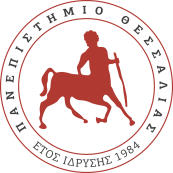 ΠΑΝΕΠΙΣΤΗΜΙΟ ΘΕΣΣΑΛΙΑΣ - ΣΧΟΛΗ ΕΠΙΣΤΗΜΩΝ ΥΓΕΙΑΣΤΜΗΜΑ ΝΟΣΗΛΕΥΤΙΚΗΣΠ. Ο. Λάρισας – Τρικάλων, Γαιόπολις, Τ.Κ. 41500, Λάρισα, τηλ: 2410 684252